Español I													Nombre-				Tarea Checklist: Chapter 5 Part 2 (Due March 11th)Complete at least SIX activities total by the end of the first part of the Chapter (March 11th). At least ONE must be from EACH column and then TWO more from the areas where you are struggling. Show Sra. Holick to get a stamp as you complete the activities and turn this paper in. You cannot get more than two stamps in a day. DO NOT wait until the last minute!!Vocabulary(February 29th)Estar with Prepositions(March 2nd Negation(March 7th)Tocar and Parecer(March 8th 1. Complete workbook pages 55 and 561. Draw 10 pictures and label with a sentence.  Each sentence should contain a description of a location using a conjugation of estar with prepostions.1. Complete workbook page 59.1. Write 10 sentences using the verbs tocar and parecer.  5 tocar sentences and 5 parecer sentences!!2.  Make a set of flashcards for the 5.2 vocabulary.2. Complete the extra yellow practice worksheet on the use of estar with prepostions.2. Log on to the textbook website (go.hrw.com). Click on “go to the online textbook”. Go to page 176 and complete the “more practice” activity and either print your results or show Sra. Holick a screenshot.2. Scan the QR code to reach the Tocar and Parecer Quizlet.  Take the test and either print your results or show Sra. Holick a screenshot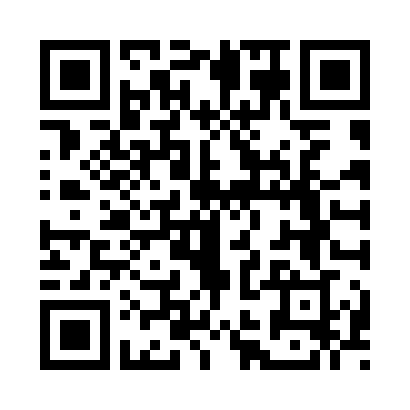   3.  Scan the QR code to reach the 5.1 Vocabulary Quizlet.  Take the test and either print your results or show Sra. Holick a screenshot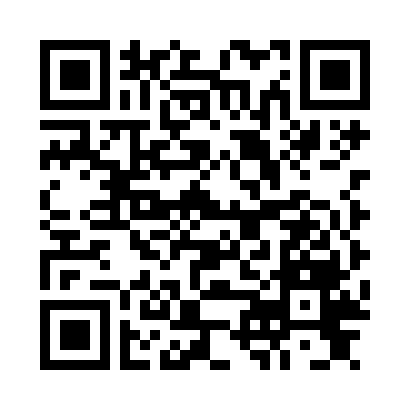 3. Go to the website join.quizizz.com and enter the code:Play the quiz and either take a screenshot of your results or email me to tell me that you have completed the quiz. 3. Log on to www.conjuguemos.com , click on the activity “Negation Practice.”  Complete the activity and either take a screenshot or print out your results to show Sra. Holick.3. Answer the following prompt IN SPANISH in an audio recording.  When finished, email me your recording.Prompt:  Whose turn is it to do the chores around the house?  How do those chores seem to you or your family members?  .